                                                                                                                                                              Путеводитель для родителей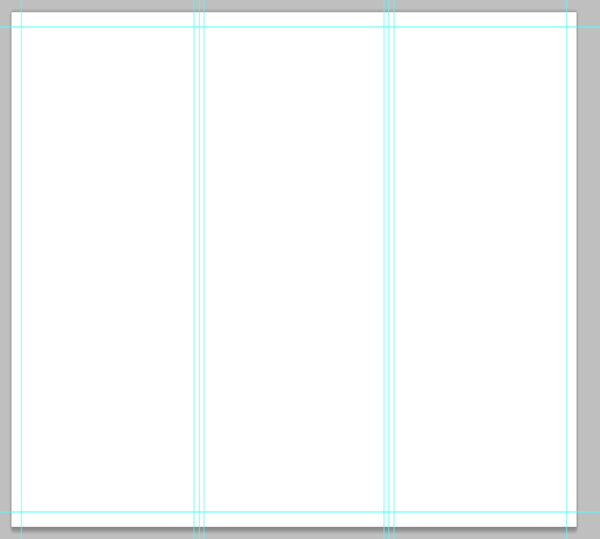 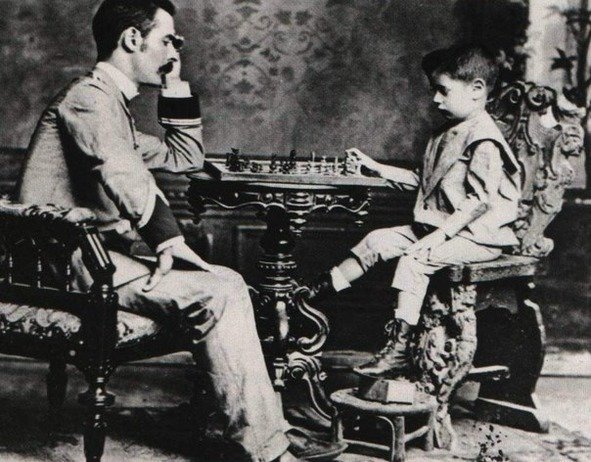 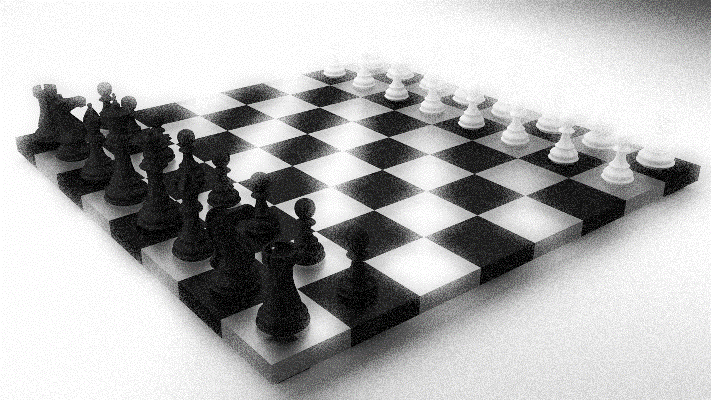 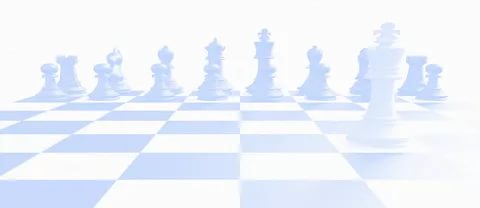 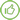 .